Attachment IIIEvaluation Criteria Details and RequirementsRespondents not providing a response to each of the criteria listed in Attachment I may be considered non-responsive and ineligible for consideration.               100 pointsAttachment IIIEvaluation Criteria Forms: Team Experience and QualificationsSub-Consultant TableWhen filling out the form below, use only the space provided in this form, unless otherwise indicated. If all fields are not completed, the Respondent is at risk for being rejected due to non-responsiveness. It is not acceptable to indicate “see attached” on this form.Using the table, describe the role of the Respondent most relevant experience. Include a description of the role of the sub-consultants the Respondent is proposing and their experience.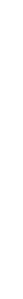 Attachment IIIEvaluation Criteria Forms: Similar Projects and Past PerformanceWhen filling out the forms below, use only the space provided in this form, unless otherwise indicated. If all fields are not completed, the Respondent is at risk for being rejected due to non-responsiveness. It is not acceptable to indicate “see attached” on this form.  Please confirm all reference contact information.Provide detailed information for the three (3) completed relevant projects in the last ten (10) years in which Respondent has performed services similar to those sought in this RFQ.Identify Key Personnel who participated in previous project and are part of the proposed team, and their roles and responsibilities.Attachment IIIEvaluation Criteria Forms: Similar Projects and Past Performance(continued)When filling out the forms below, use only the space provided in this form, unless otherwise indicated. If all fields are not completed, the Respondent is at risk for being rejected due to non-responsiveness. It is not acceptable to indicate “see attached” on this form.  Please confirm all reference contact information.Provide detailed information for the three (3) completed relevant projects in the last ten (10) years in which Respondent has performed services similar to those sought in this RFQ.Identify Key Personnel who participated in previous project and are part of the proposed team, and their roles and responsibilities.Attachment IIIEvaluation Criteria Forms: Similar Projects and Past Performance(continued)When filling out the forms below, use only the space provided in this form, unless otherwise indicated. If all fields are not completed, the Respondent is at risk for being rejected due to non-responsiveness. It is not acceptable to indicate “see attached” on this form.  Please confirm all reference contact information.Provide detailed information for the three (3) completed relevant projects in the last ten (10) years in which Respondent has performed services similar to those sought in this RFQ.Identify Key Personnel who participated in previous project and are part of the proposed team, and their roles and responsibilities.Attachment IIIEvaluation Criteria Forms: Similar Projects and Past Performance(continued)Opinion of Probable Construction Cost (OPCC) TableUsing the table below, provide project cost information for the three (3) completed projects submitted in Similar Projects and Past Performance section, item (2) of the Attachment I Evaluation Criteria Details and Requirements, as it relates to the accuracy of the OPCC, comparing the Engineer’s 100% design phase estimate to approved construction contract awards.*Optional projects at the Respondent’s discretion.Evaluation
CriteriaPointsDescriptionResponse
Format and
Page LimitsSubmission
RemindersTeam Experience and
Qualifications30Provide an organizational chart identifying:All proposed personnel from the Prime, Key Sub-consultants, and other sub-consultants that will work on the Project.Five (5) Key Personnel who will work on the Project. Examples of Key Personnel include, but are not limited to, the Project Manager (PM), Site/Civil, Chemical Process, Water/Wastewater Treatment Process, Electrical and I&C, and QA/QC Lead.One (1) page limitEnsure Key Personnel identified are included in the organizational chart.The proposed Project Manager must be an employee of the Respondent (Prime Consultant).Key Sub-consultant is defined as a consultant that will have a significant role in the Project.Ensure all Sub-consultants identified match those listed on the Good Faith Effort Plan.Team Experience and
Qualifications30Provide a 1-page resume for each proposed Key Personnel (up to 5). The Project Manager’s resume should be included first. Resumes should include the following information:Name, title, education.Description of professional qualifications (to include licenses, certifications, and associations).Number of years with current firm and total number of years of professional experience.Brief overview of professional experience and expertise.Identify three (3) similar projects completed in the past ten (10) years and provide a detailed description of capabilities and project experience and role in project relevant to the Scope of Services requested within this RFQ. Clearly identify whether the projects listed are with the current firm or part of the individual’s professional experience.Provide a list of all active projects each of the Key Personnel is currently assigned to for the duration of the Project, to include the phase and percentage of time allocated to each of the projects listed.Five (5) page limitKey Personnel resumes should not include an exhaustive list of projects but should focus on projects that are relevant to the scope of services within this RFQ to include their role.Team Experience and
Qualifications30Describe the composition of the team (Prime, Key Sub-consultants, and other Sub-consultants), role and responsibility of proposed team members.
If proposed staff is not part of the proposed Key Personnel, please identify lead person from each firm and briefly describe their role.One (1) page limitClearly define roles and responsibilities for all proposed firms.Team Experience and
Qualifications30Illustrate in a table matrix the availability, percent of time committed to the Project for the duration of the Project, of Respondent’s Key Personnel, as well as Key Personnel from Key Subconsultants.
Include geographic location for each resource identified in the table.Fillable FormsFill in the table provided within the Evaluation Criteria forms. No additional narrative is required.Similar Projects
and Past
Performance25Provide a list of three (3) completed relevant projects in the last ten (10) years in which Respondent has performed services similar to those sought in this RFQ. Key Personnel, excluding the Project Manager, shall have participated in at least two (2) of the three (3) projects submitted. This list, at a minimum, shall include:Names of clients and location (city/state)Reference contact to include names, titles, emails and current phone numbersCorresponding year and duration of the projects (contract NTP and completion date)Detailed description of the projects (include specific aspects that Respondents want considered in the evaluation)Provide an explanation for why each project is similar to the Project included in this RFQ.Respondent’s role and Key Personnel’s responsibilities in these projects including the Sub-consultantsFillable FormsFill in the tables provided within the Evaluation Criteria forms. No additional narrative is required.Relevant projects are considered projects of similar scope, and complexity that have been constructed.The proposed PM shall be an employee of the Respondent.Key Personnel should have participated in the same role as proposed for this project.Ensure contact information for references is correct and has been verified.Similar Projects
and Past
Performance25Provide cost information for the three (3) completed projects submitted in section 1), above, of the Similar Projects and Past Performance criteria as it relates to the accuracy of the OPCC, comparing the Engineer’s estimate to approved construction contract awards.Fillable FormsFill in the tables provided within the Evaluation Criteria forms. No additional narrative is required.Project
Approach30Provide a detailed approach explaining how your firm would technically execute and complete the services for one of the following scenarios (choose only one):   (i) A pump station skid with a total pumping capacity of 12 mgd must be evaluated for rehabilitation or replacement. The skid has 4 high service pumps. All construction work will have to be performed while the pump station remains in service in order to not disrupt water services to customers.(ii) Two primary clarifiers at a treatment plant must be evaluated for rehabilitation. Clarifier bridge, feedwell, skimming arm, rake arm, v-notched weir and baffle have signs of corrosion.(iii) A return activated sludge (RAS) pump station must be evaluated for rehabilitation or replacement. There are six RAS pumps, swing check valves, knive gate valves and non-potable water lines. All pumps have VFDs.(iv) Five brackish groundwater well pumps have flush ponds that must be evaluated for rehabilitation. Each flush pond should have a 15-minute detention time. They have signs of degradation.  Provide innovative approaches, ideas, and recommendations in the approach.Three (3) page limitResponses should clearly demonstrate Respondent’s familiarity with the Scope of Services identified within this RFQ.Project
Approach30 Provide responses to the following:Familiarity with SAWS facilities and infrastructure.Approach for responding to SAWS requests and providing scope and fee proposals in a timely manner.Team approach to preparing deliverables to meet deadlines associated with fast-track SAWS requests without compromising the quality of deliverables and Project schedule.Discuss Respondent’s schedule recovery approach relative to schedule maintenance.Describe Respondent’s approach to becoming familiar with local and regional market conditions influencing the design and construction decisions that will affect project costs.Understanding of coordination requirements with customers, responsiveness, and follow through.Two (2) page limitProject
Approach30Project specific and unique quality control/quality assurance (QA/QC) and risk management strategies that Respondent engages in when delivering similar projects.Plan for how project risks are identified, monitored, and mitigated.Plan for how issues will be identified, tracked, and resolved.Describe how the independent QA/QC team will review project deliverables to ensure the Project is biddable, permittable, constructible, operable, maintainable, and cost-effective.Describe how the accuracy and completeness of the OPCCs are derived for each design phase, and the Respondent’s familiarity with AACE’s Recommended Practices 17R-97 and 56R-08.Describe how estimates will be prepared to ensure they reflect the procurement methods, current market trends and bidding environment (price volatility, labor shortages, supply chain issues, contractor and subcontractor availability, etc.).Describe the methods for validating prices for equipment, materials, and specialized labor for projects.Describe familiarity with the use of RS Means for developing independent cost estimates for construction change orders.Two (2) page limitSmall,
Minority,
Woman-
owned (SMWB)
Business
Participation15Complete Exhibit B indicating Respondent’s commitment to SAWS’ SMWB policy, which will be based on meeting or exceeding the minimum SMWB goal of 23%. All Subconsultants should be included on this form, regardless of their SMWB status.Exhibit BEnsure sub-consultants listed on the organizational chart are included on the GFEP.Respondent’s and Proposed
Sub-consultants Role on this Project(e.g., hydraulic modeling, utility coordination, permitting, electrical engineering, I&C engineering, structural engineering, mechanical engineering, geotechnical engineering, topographic survey, subsurface utility engineering, cost estimating, etc.)RespondentSub 1:Sub 2:Sub 3:Sub 4:Sub 5:Sub 6:Sub 7:Sub 8:Project #1 Name:Utility Owner (Name, City, and State):Utility Representative Name, Title, and Current Contact Information (Phone and Email):John DoeEngineering Manager(XXX) XXX-XXXXJohn.Doe@XXXXX.orgDesign Contract NTP:Design Duration in Months (from Contract Award to Award of Construction Contract):Construction Contract NTPConstruction Duration in Months (from NTP to Final Completion):Construction Contract Value:Detailed Project Description:Provide an explanation for how this project is similar to the Project within this RFQKey Personnel (to include Personnel Titles and Specific Project Tasks).Total Number of Change Orders and Number of Owner-requested Change Orders:Project #2 Name:Utility Owner (Name, City, and State):Utility Representative Name, Title, and Current Contact Information (Phone and Email):John DoeEngineering Manager(XXX) XXX-XXXXJohn.Doe@XXXXX.orgDesign Contract NTP:Design Duration in Months (from Contract Award to Award of Construction Contract):Construction Contract NTPConstruction Duration in Months (from NTP to Final Completion):Construction Contract Value:Detailed Project Description:Provide an explanation for how this project is similar to the Project within this RFQKey Personnel (to include Personnel Titles and Specific Project Tasks).Total Number of Change Orders and Number of Owner-requested Change Orders:Project #3 Name:Utility Owner (Name, City, and State):Utility Representative Name, Title, and Current Contact Information (Phone and Email):John DoeEngineering Manager(XXX) XXX-XXXXJohn.Doe@XXXXX.orgDesign Contract NTP:Design Duration in Months (from Contract Award to Award of Construction Contract):Construction Contract NTPConstruction Duration in Months (from NTP to Final Completion):Construction Contract Value:Detailed Project Description:Provide an explanation for how this project is similar to the Project within this RFQKey Personnel (to include Personnel Titles and Specific Project Tasks).Total Number of Change Orders and Number of Owner-requested Change Orders:Project NameFinal 
Estimate
(100% OPCC)Low Responsible
Bidder – Contract
Award Value% Difference
between OPCC
and Contract AwardNumber
of
BiddersAverage of All
Other BidsTotal Value
of All Change
OrdersChange Orders
as % of Contract
AwardProject 1$$%$$%Project 2$$%$$%Project 3$$%$$%Project 4*$$%$$%Project 5*$$%$$%